РЕСПУБЛИКА КРЫМАДМИНИСТРАЦИЯ НИЖНЕГОРСКОГО СЕЛЬСКОГО ПОСЕЛЕНИЯНИЖНЕГОРСКОГО РАЙОНА РЕСПУБЛИКИ КРЫМПОСТАНОВЛЕНИЕ«23»       09       2019 г.                                  № 569                                      пгт. НижнегорскийОб утверждении схемы размещения нестационарных торговых объектов  	Руководствуясь статьей 14 «Об общих принципах организации местного самоуправления в Российской Федерации» № 131-ФЗ от 06.10.2003г., Законом Республики Крым «Об основах местного самоуправления в Республике Крым» № 54-ЗРК от 21.08.2014 г., Закона Российской Федерации от 28.12.209г. № 381-ФЗ «Об основах государственного регулирования торговой деятельности в Российской Федерации», Приказа Министерства промышленной политики Республики Крым от 26.12.2014г. № 129, Уставом муниципального образования Нижнегорское сельское поселение Нижнегорского района Республики Крым, Администрация Нижнегорского сельского поселения 
                                                                 ПОСТАНОВИЛА:1. Утвердить схему размещения нестационарных объектов на территории Нижнегорского сельского поселения муниципального образования Нижнегорский район Республики Крым. 2. Настоящее постановление подлежит официальному опубликованию на доске объявлений Нижнегорского сельского совета и официальном сайте администрации Нижнегорского сельского поселения Республики Крым - http://nizhnegorskij.admonline.ru/.3. Контроль за исполнением настоящего постановления возложить на заведующего сектором по вопросам муниципального имущества хозяйственного учета и землеустройства Иванова А.С. Приложение: 14 листов.Председатель сельского совета Глава администрации поселения                                                                    А.А. КоноховПроект подготовил: Заведующий сектором по вопросам муниципального имущества, хозяйственного учета и землеустройства Иванов А.С. 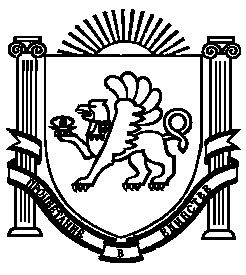 